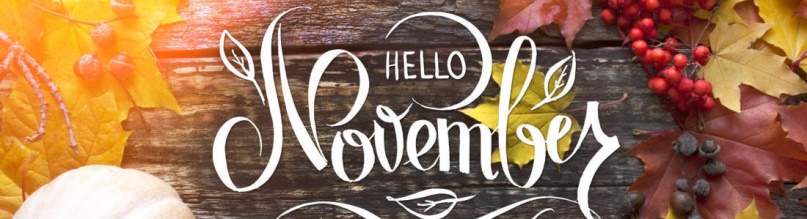 02.11ESMASPÄEV8.00-12.0012.00TÖÖTEGEVUSEDÕPIKÖÖKTÖÖTEGEVUSEDÕPIKÖÖK03.11TEISIPÄEV8.00-12.0010.0012.00TÖÖTEGEVUSEDMUUSIKARINGÕPIKÖÖKTÖÖTEGEVUSEDMUUSIKARINGÕPIKÖÖK4.11KOLMAPÄEV8.00-12.0012.00TÖÖTEGEVUSEDÕPIKÖÖKTÖÖTEGEVUSEDÕPIKÖÖK5.11NELJAPÄEV8.00-12.0010.0012.00TÖÖTEGEVUSEDBOCCIA/KORVPALLÕPIKÖÖKTÖÖTEGEVUSEDBOCCIA/KORVPALLÕPIKÖÖK6.11REEDE8.00-12.0012.00TÖÖTEGEVUSEDÕPIKÖÖKTÖÖTEGEVUSEDÕPIKÖÖK09.11ESMASPÄEV8.00-12.0012.00TÖÖTEGEVUSEDÕPIKÖÖKTÖÖTEGEVUSEDÕPIKÖÖK10.11TEISIPÄEV8.00-12.0010.0012.00TÖÖTEGEVUSEDMUUSIKARINGÕPIKÖÖK TÖÖTEGEVUSEDMUUSIKARINGÕPIKÖÖK 11.11KOLMAPÄEV8.00-12.0012.00TÖÖTEGEVUSEDÕPIKÖÖKTÖÖTEGEVUSEDÕPIKÖÖK12.11NELJAPÄEV8.00-12.0010.0012.00TÖÖTEGEVUSEDBOCCIA/KORVPALLÕPIKÖÖKTÖÖTEGEVUSEDBOCCIA/KORVPALLÕPIKÖÖK13.11REEDE8.00-12.0012.00TÖÖTEGEVUSEDÕPIKÖÖKTÖÖTEGEVUSEDÕPIKÖÖK16.11ESMASPÄEV8.00-12.0012.00TÖÖTEGEVUSEDÕPIKÖÖKTÖÖTEGEVUSEDÕPIKÖÖK17.11 kell 12.00 ENE, MERLINI, ANNELI, HELKE, MAIRE SÜNNIPÄEVADE TÄHISTAMINE17.11 kell 12.00 ENE, MERLINI, ANNELI, HELKE, MAIRE SÜNNIPÄEVADE TÄHISTAMINE17.11 kell 12.00 ENE, MERLINI, ANNELI, HELKE, MAIRE SÜNNIPÄEVADE TÄHISTAMINE17.11 kell 12.00 ENE, MERLINI, ANNELI, HELKE, MAIRE SÜNNIPÄEVADE TÄHISTAMINE17.11 kell 12.00 ENE, MERLINI, ANNELI, HELKE, MAIRE SÜNNIPÄEVADE TÄHISTAMINE17.11TEISIPÄEV8.00-12.0010.0012.00TÖÖTEGEVUSEDMUUSIKARINGÕPIKÖÖKTÖÖTEGEVUSEDMUUSIKARINGÕPIKÖÖK18.11KOLMAPÄEV8.00-12.0012.00TÖÖTEGEVUSEDÕPIKÖÖKTÖÖTEGEVUSEDÕPIKÖÖK19.11NELJAPÄEV8.00-12-0010.0012.00TÖÖTEGEVUSEDBOCCIA/KORVPALLÕPIKÖÖKTÖÖTEGEVUSEDBOCCIA/KORVPALLÕPIKÖÖK20.11REEDE8.00-12.0012.00TÖÖTEGEVUSEDÕPIKÖÖKTÖÖTEGEVUSEDÕPIKÖÖK23.11ESMASPÄEV8.00-12.0012.00TÖÖTEGEVUSEDÕPIKÖÖKTÖÖTEGEVUSEDÕPIKÖÖK24.11TEISIPÄEV8.00-12.0010.0012.00TÖÖTEGEVUSEDMUUSIKARINGÕPIKÖÖK25.11KOLMAPÄEV8.00-12.0012.00TÖÖTEGEVUSEDÕPIKÖÖK26.11NELJAPÄEV8.00-12.0010.0012.00TÖÖTEGEVUSEDBOCCIA/KORVPALLÕPIKÖÖK27.11REEDE8.00-12.0012.00TÖÖTEGEVUSEDÕPIKÖÖK30.11ESMASPÄEV8.00-12.0012.00TÖÖTEGEVUSEDÕPIKÖÖKTÖÖTEGEVUSEDÕPIKÖÖK